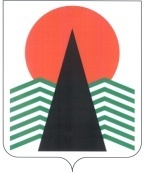 Территориальная комиссияпо делам несовершеннолетних и защите их правПОСТАНОВЛЕНИЕ№5513 августа 2015 года, 10-00 ч.г. Нефтеюганск, 3 мкр., д. 21, каб. 430зал совещаний администрации Нефтеюганского района(сведения об участниках заседания указаны в протоколе № 29заседания территориальной комиссии) Об организации в июле 2015 года трудоустройства, оздоровления и отдыха несовершеннолетних, находящихся в социально опасном положении	Заслушав и обсудив информацию в соответствии с поручением председателя комиссии по делам несовершеннолетних и защите их прав при Правительстве Ханты-Мансийского автономного округа – Югры А.А. Путина (№01.09-Исх-КДН-606 от 29.05.2015)территориальная комиссия установила:	На профилактическом учете в территориальной комиссии по делам несовершеннолетних и защите их прав Нефтеюганского района в июле 2015 года состояло 37 несовершеннолетних, а так же 42 ребенка в возрасте от 7 до 18 лет, из семей, находящихся в социально опасном положении. В проведение индивидуальной профилактической работы с несовершеннолетними и семьями, находящимися в социально опасном положении, принимают участие все структуры системы профилактики безнадзорности и правонарушений несовершеннолетних района. 	Из 37 несовершеннолетних, находящихся в социально опасном положении, в июле занимались в спортивных секциях и посещали кружки 13 подростков и 28 детей школьного возраста из семей, находящихся в социально опасном положении. В отчетном периоде 16 несовершеннолетних данной категории отдохнули в детских оздоровительных лагерях, в том числе за пределами округа 15 человек. Не организована занятость, отдых и оздоровление 2 подростков, находящихся в социально опасном положении.	В июле посещали мероприятия в учреждениях культуры и спорта 42 подростка, из них 7 несовершеннолетних посещали спортивные мероприятия, 9 являются постоянными участниками мероприятий в поселенческих библиотеках, 26 несовершеннолетних были вовлечены в проведение мероприятий в домах культуры. 	В результате скоординированной деятельности структур системы профилактики безнадзорности и правонарушений несовершеннолетних в июле 2015 года не зарегистрировано преступлений, совершенных несовершеннолетними.	С целью предупреждения правонарушений и преступлений среди несовершеннолетних, координации действий органов и учреждений системы профилактики безнадзорности и правонарушений несовершеннолетних по реализации дополнительных мер, направленных на организацию занятости несовершеннолетних, находящихся в социально опасном положении, территориальная комиссия по делам несовершеннолетних и защите их прав Нефтеюганского района постановила:	1. Отделу по делам несовершеннолетних, защите их прав (В.В. Малтакова), Департаменту образования и молодежной политики (Н.В.Котова), БУ ХМАО - Югры «Нефтеюганская районная больница» (О.Р.Ноговицина), БУ Ханты-Мансийского автономного округа - Югры «Комплексный центр социального обслуживания населения «Забота» (Л.Я.Ким), Комитету по опеке и попечительству (В.В.Лобанкова), БУ ХМАО - Югры «Реабилитационный центр для детей и подростков с ограниченными возможностями «Дельфин» (Л.В.Волкова) с целью широкого охвата отдыхом и оздоровление несовершеннолетних разместить на официальных сайтах и стендах подведомственных учреждений информация об услугах, предоставляемых Бюджетным учреждением ХМАО - Югры «Центр социального обслуживания населения «На калинке» (г. Сургут).	Срок: до 1 сентября 2015 года	2. БУ ХМАО - Югры "Нефтеюганская районная больница" (О.Р.Ноговицина) обеспечить оздоровление детей, состоящих на  диспансерном учете по заболеванию, проживающих в семьях, находящихся в социально опасном положении,  в санатории «Юган», в санатории им. Е.М.Сагандуковой, в педиатрическом отделении БУ ХМАО - Югры «Нефтеюганская районная больница». 	Срок: до 30 декабря 2015 года.	3. Департаменту образования и молодежной политики (Н.В.Котова), Департаменту культуры и спорта (М.Б.Чулкина), БУ ХМАО - Югры «Нефтеюганская районная больница» (О.Р.Ноговицина), БУ Ханты-Мансийского автономного округа - Югры «Комплексный центр социального обслуживания населения «Забота» (Л.Я.Ким) принять меры по организации занятости несовершеннолетних (указанных в приложении к постановлению).	Срок: до 1 сентября 2015 года.Председательствующий                                                           В.Г.Михалев